NÁRODNÁ RADA SLOVENSKEJ REPUBLIKYII. volebné obdobieČíslo: 262/2002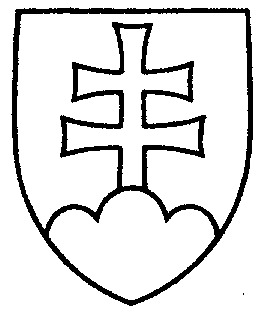 2026UZNESENIENÁRODNEJ RADY SLOVENSKEJ REPUBLIKYz 5. apríla 2002k návrhu poslancov Národnej rady Slovenskej republiky Jozefa KUŽMU a Alexandra SLAFKOVSKÉHO na vydanie zákona, ktorým sa mení zákon 
č. 366/1999 Z. z. o daniach z príjmov v znení neskorších predpisov (tlač 1357) - prvé čítanie	Národná rada Slovenskej republikypo prerokovaní návrhu poslancov Národnej rady Slovenskej republiky Jozefa KUŽMU a Alexandra SLAFKOVSKÉHO na vydanie zákona, ktorým sa mení zákon
č. 366/1999 Z. z. o daniach z príjmov v znení neskorších predpisov (tlač 1357), v prvom čítanír o z h o d l a,  ž e        podľa § 73 ods. 3 písm. c) zákona Národnej rady Slovenskej republiky
 č. 350/1996 Z. z.  o rokovacom poriadku Národnej rady Slovenskej republiky v znení neskorších predpisov         prerokuje uvedený návrh zákona v druhom čítaní;p r i d e ľ u j epodľa § 74 ods. 1 citovaného zákonanávrh poslancov Národnej rady Slovenskej republiky Jozefa KUŽMU a Alexandra SLAFKOVSKÉHO na vydanie zákona, ktorým sa mení zákon 
č. 366/1999 Z. z. o daniach z príjmov v znení neskorších predpisov (tlač 1357)NÁRODNÁ RADA SLOVENSKEJ REPUBLIKYna prerokovanieÚstavnoprávnemu výboru Národnej rady Slovenskej republiky aVýboru Národnej rady Slovenskej republiky pre financie, rozpočet 
a menu;u r č u j epodľa § 74 ods. 1 a 2 citovaného zákona       1. ako gestorský Výbor Národnej rady Slovenskej republiky pre financie, rozpočet a menu,       2. lehotu na prerokovanie uvedeného návrhu zákona v druhom čítaní vo výbore do 7. mája 2002 a v gestorskom výbore do 10. mája 2002.Jozef  M i g a š  v. r.predsedaNárodnej rady Slovenskej republikyOverovatelia:Dušan  Š v a n t n e r   v. r.Jaroslav  S l a n ý   v. r.